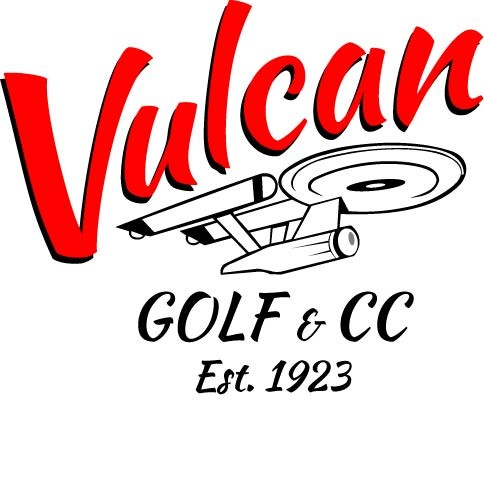 COVID-19 RULES AND REGULATIONS April 9,2021As per the recent announcement by The Alberta Government we are moving back to stage 1 of the recent lockdown.  Please make yourself familiar with our rules and regulations for the Vulcan Golf and Country Club.When checking into the clubhouse please wear your mask.When moving around the clubhouse please wear your mask.Our restaurant is open for take out and patio dinning.Washrooms are open on the course and clubhousePlease do not touch the flag pole.Rakes are not on course. (feel free to improve your lie)There are no working ball washers on coursePlease obey all signageGolf carts are sanitized between rounds.Please drop off carts on North side of Parking LotThe clubhouse is sanitized and cleaned at least 3 times a day.We would like members of the same family to share a golf cart.  If you have arrived in the same vehicle it is permitted to ride together.  If you do not feel comfortable sharing a golf cart you are welcome to ride alone.If you have any concerns or questions, please contact us at 403-485-2553 or send an email to golfvulcan1@gmail.com